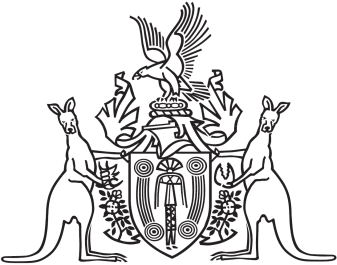 Northern Territory of AustraliaGovernment GazetteISSN-0157-8324No. G14	4 April 2018General informationThe Gazette is published by the Office of the Parliamentary Counsel.The Gazette will be published every Wednesday, with the closing date for notices being the previous Friday at 4.00 pm.Notices not received by the closing time will be held over until the next issue.Notices will not be published unless a Gazette notice request form together with a copy of the signed notice and a clean copy of the notice in Word or PDF is emailed to gazettes@nt.gov.au Notices will be published in the next issue, unless urgent publication is requested.AvailabilityThe Gazette will be available online at 12 Noon on the day of publication at https://nt.gov.au/about-government/gazettesUnauthorised versions of Northern Territory Acts and Subordinate legislation are available online at https://legislation.nt.gov.au/Police Administration ActSale of GoodsNotice is hereby given that pursuant to Section 166 of the Police Administration Act, the following property as shown on the attached schedule has been in the possession of the Officer in Charge, Police Station, Alice Springs, for a period in excess of 3 months and this property will be sold or otherwise disposed of in a manner as determined by the Commissioner of Police, if after twenty-eight (28) days from the publication of this notice the property remains unclaimed.P. VicarySuperintendentAlice Springs Police Station9 March 2018MPR AuctionExhibits / MPR to CRTMExhibit/MPR DestructionBikes AuctionPolice Administration ActSale of GoodsNotice is hereby given that pursuant to Section 166 of the Police Administration Act, the following property as shown on the attached schedule has been in the possession of the Officer in Charge, Police Station, Tennant Creek, for a period in excess of 3 months and this property will be sold or otherwise disposed of in a manner as determined by the Commissioner of Police, if after twenty-eight (28) days from the publication of this notice the property remains unclaimed.Kerry HoskinsSuperintendentTennant Creek and Barkly Divisions26 March 2018Police Administration ActSale of GoodsNotice is hereby given that pursuant to Section 166 of the Police Administration Act, the following property as shown on the attached schedule has been in the possession of the Officer in Charge, Police Station, Peter McAulay Centre, for a period in excess of 3 months and this property will be sold or otherwise disposed of in a manner as determined by the Commissioner of Police, if after twenty-eight (28) days from the publication of this notice the property remains unclaimed.Anthony DeutromSuperintendentPalmerston Division3 April 2018Items for DisposalNorthern Territory of AustraliaAssociations ActReinstatement of Incorporated Association Dissolved in Error I, Marita Bernice Cabot, delegate of the Commissioner of Consumer Affairs, under section 65(7) of the Associations Act, reinstate Gulf Health Service Incorporated (IA02571) which was dissolved, as the result of an error, by a notice of dissolution dated 19 December 2016 and published in Gazette No. G1 of 4 January 2017.Dated 23 March 2018Marita Bernice CabotNoteThe Gulf Health Service Incorporated is taken to have continued in existence as if it had not been dissolved.496296001Blue Home & Co speakers Bluetooth A2491271002Pandora bracelet A3 BOX 491271001Miscellaneous costume jewellery A3 BOX 491784Silver black luggage trolley A491786Litton Royal typewriterA2492273Gold diamond ringA3 BOX493437Led Lenser torchA3493492Alcalert breath testerA3 YB493831001Hard cover case for headphones A2493831002Sony over ear headphones A2493832001Nikon Coolpix camera EW4DW092A2493832002Camera bag A2493832003Camera chargerA2494353Gold Nikon Coolpix cameraA2495859Black white pit bike 496254002Silver bracelet W heart locketA3 YB496358006EarringsA2496518010Black portable speakerA3496518002Black Fuji cameraA3497021002Grey white bicycle helmetA2497034Grey speakerA3497097Acoustic guitarA4491468001$16 Cash Grn Safe 491782002$6.75A3492492002$32.00Grn Safe 492565002$30.00Grn Safe 494268$50.00Grn Safe495422002$5.00A3495501$20.00Grn Safe 496254001$26.05A3 YB496943002$14.80497050$450.00Grn Safe496296002iPod Touch mini A2491242Silver iPhone 6s A3 Box 491291001Sledge hammerA2491291002AxeA2491298Black Alcatel Pixi phoneA3 Box 491321Black Huawei phoneA3 Box 491468001Brown Tas leather wallet Grn Safe 491536White Huawei phoneA3 Box 491644001Black Samsung phoneA3 Box 491644002Black Indian cap A3491681White Apple iPhone blue cover A3 Box 491780Black white Puma back packA2491782001Green walletA3492020White Apple iPhoneA3 Box 492401Ladies clothingA2492492001Black Imposing style bag Grn Safe492565001White wallet Grn Safe 492586Grey Telstra phoneA3 Box 492611White black HTC phoneA3 Box 492786Silver white Telstra phoneA3 Box493098001Silver Nokia phoneA3493098002Grey toiletries bag A3493224Black Telstra phone A3 Box 493804Black Samsung phoneA3 Box 493995Black grey Samsung phone A3 Box 494062Black Telstra phoneA3 Box 494131Black iPhone 7 A3 Box 494200Black Samsung Galaxy S5 phoneA3 Box 494351Black iPhone 5A3 Box 494748Black Telstra phoneA3 Box 494776Black Telstra phoneA3 Box 494798Silver Archos phoneA3 Box 494812Blue Kindle A3494867Black Apple tablet A2494972Black Telstra phoneA3 Box 494975Documents A2495303002Black Telstra One Touch phone A3 Box 495303001White Telstra phoneA3 Box 495422001Brown walletA3495506Grey Telstra phoneA3495575White Telstra phoneA3 Box 495868White Telstra phoneA3 Box 495870Grey BoostA3 Box 496009White Apple iPhone A3 Box 496159Black AndroidA3 Box496220White Telstra phone A3 Box 496237Black silver Cisco phoneA3 Box 496358002Clear walletA2496358001Black Telstra phoneA2496358004Car ashtrayA2496358005ID cardsA2496358003Black bagA2496413White TelstraA3 Box496518003Motorola radioA3496518008Black Nokia phoneA3496518006Black HuaweiA3496566White Telstra phoneA3 Box 496610Black Apple iPhone A3 Box496624Grey Telstra phoneA3 Box496633Makita tool box A2496649Blue Telstra touch screen phoneA3 Box 496734Go Pro cameraA2496943001Models Prefer bagA3497008Black phoneA3 Box 496113Grey Exelsior S/N 42326588491286Black white Montreau Urban cruiser491303Black blue Trek Marlin 5491313Grey Merida Speeder S/N WC817293H491358Purple black Southern Star S/N G1408092855491419Black Merida Big 7 S/N WC588214J491433Red silver Colorado Reactor 491434White 42:16 mountain 491480White Trek S/N WTU 148C0260l491519Black white Giant491640Black Excelsior S/N 42326588491708Black grey Scott S/N C7AV4517	491774Black white BMX Rhythm491854White purple Southern Star BMX491856Blue silver Royce Union S/N BR03T85020	491860Silver grey Discovery S/N 0149K00810491908White black Trek 3 Series 492035Blue green Exile 492157White purple Southern Star Bella Vista 492166Silver red Terrain S/N AH16F012445492468Black purple Terrain Contrast 492575Blue black Avanti Axis492582Silver Apollo Summit S/N BA99JAI0011982492592Blue Raleigh Allure S/N 06l0006204492631White Southern Star Bella Vista492649White teal bike 492754Grey road bike 492842Blue green Everest 492945Grey green Everest D29X492966Green Quest Stratos S/N 1130067231493089Blue white Raleigh Majave S/N 06J0011764493118Black grey Avanti S/N Sp14NOO162493278Grey blue Shogun493351Green bike 493375Black mountain bike 493376Blue silver Dunlop Defiance SN SP3021525493377Red black Trek Recaliber SN WTU235C1298K493380Blue Tourex Xtrain 66 45/16493449Black silver Trek Series 4 SN WTU303C3487C493622White blue Tourex X Train66 SN 42498629493788White Orange Crest Summit SN 42328926493982Black green MGP scooter 493999Black Apollo AP11261018CHU611283494074Black Cyclops Sprint494109Purple silver Southern Star 494388Grey yellow Avanti Montari494505White black mountain494548002White Airwalk scooter494548001Pink Cyclops 494657Black purple Terrain495070Black grey Malvern Star Hurricane495082Silver Flight XD37221495083Blue Kent Ridge Runner495098Black purple Mountain495277White Scott Scale Team EN14766CL161921495484Grey black Warhorse 495507White Trek Mountain495579Silver white Felt Road SN 84HK00172495713Blue Tourex Xtrain SN 45716495792Purple white Power Climber Next495794Black red Southern Star Kodiak495840White orange Crest Summit SN 42328926495843Purple white Southern Star Bella JC1408495854Black Southern Star G12020039038495855Grey silver Southern Star G1209125464495885002Green purple Tourex Xtrain495885001Blue Giant XTC3 GKMU1786495888Blue Tourex Xtrain 66495913Avanti Torrent WP4J00115495951Blue white Shimado Xtrain 496086Black Southern Star 496276Silver red Redrock496441Blue Tourex Xtrail 66496464Blue Cheetah Coco CR0600815496482Black Trek 3700496495White Big Nine496630Black orange Avanti black THDR SH14G00816496795Blue Everest 2609341102465481496944Purple Cyclops Hyperlyte497021Black white Rhythm BMX 41938362497090Purple Tourex Xtrain 66497159Chrome GT BMX FEGA06BI-1318 HAMMGO9441Exhibit NumberItem Description495692/001Silver necklace496204/001Silver and black Samsung mobile phoneS/N RS8J87BEG2M496784/001Green Oztrail backpack497049/001Blue Raleigh Venture bikeS/N 12H02791497049/002White Aggressor bikeS/N CM14-K501319497049/003Red and silver Raleigh bikeS/N 0610007941497049/004Black Scott bikeS/N EN14766497049/005Black and orange Southern Star BMX bikeS/N SNLSC15A01412497049/006Red Hot Wheels BMX bikeS/N VB105390623497049/007Black Southern Star BMX bike with training wheelsS/N 8015E16372497049/008Yellow BMX bikeS/N L16038553497049/009Small blue plastic baby bike 3 wheels497049/010Orange BMX bike497049/011White Southern Star bikeS/N G1404073497985/001Silver 9ct band with stones498753/001Black and red GT Palomar bikeS/N CM16M549042498855/001Green Tourex bike499102/001Orange and black BMC Alpen Challenge AC01 bikeS/N EN14764Exhibit numberItem Description495150/001Black Nitro bike473427/001Gold cross with inner cross embossed there on472199/001Silver Tagheur Carrera watch472060/007472060/008472060/009472060/011472060/012472060/013472060/014472060/005472060/010Gold necklace with oval shaped opal pendantGold jewelleryGold necklace with mounted pearl3 fine gold necklaces2 silver necklaces1 silver chain with ying/yang symbol2 silver ringsGold Adina WatchGold necklace468411/001Blue flight mountain bike500968/002500968/005TW Steel gents watchGold necklace/chain502811/0052 silver necklaces485101/004Rovex fishing rod with Laguana reel502760/001Blue Diamond Back MTB498431/001Gold necklace499015/001Black JVC camera497904/004497904/005497904/003497904/001Makita hammer drillMakita grinderMilk crate with assorted toolsArlec hammer drill497700/001Men’s Carrera watch497535/006497535/017497535/018497535/019497535/020497535/016497535/021497535/022497535/009497535/011497535/012497535/013497535/014497535/001497535/002497535/003497535/004497535/005497535/015497535/007497535/008497535/010Metabo hammer drillHitachi drillGreen Hitachi hammer drillGreen Hitachi drillGreen Hitachi impact drillGreen Hitachi drillGreen Hitachi hammer drillGreen Hitachi Impact drillYellow Dewalt grinderGreen Hitachi grinderGreen Hitachi grinderGreen Hitachi grinderGreen Hitachi grinder4 Dewalt 18v lithium batteriesDewalt battery charger10 Hitachi batteriesBlack Metabo chargerBlack Hitachi chargerGreen Hitachi drillYellow Dewalt hammer drillYellow Dewalt driverBlack Hitachi blower497514/001Surf body board497272/001Silver Stash digital video camera498401/002$3.00498167/002131.75498094/002498094/003$5.5046 Euro cents499034/001$120498983/002$4.50498865/002$4.00498679/001/001$100.20498679/00245 Euro and $2.00 Singapore498665/001$210498582/001$50498567/002$10497740/002$4.40497602/001$2.95497526/002$7.25497525/002$4.70497393/002$58.75497313/003$0.50497307/002$92497241/002$5.90475511/002$17.75498407/001498407/002498407/003White Apple iPhoneBlack Apple iPhoneBlack ZTE mobile phone498401/001Wallet and contents498357/001Samsung Galaxy mobile phone498258/001Black Toshiba notebook498167/001Black ladies handback and contents498158/001Black HTC mobile phone498094/001Brown wallet and contents498090/001498090/002White Telstra phoneBlack LG mobile phone498020/001White Apple iPhone497998/001Black Telstra mobile phone497996/001Black Huawei mobile phone497969/001White ZTE mobile phone497950/001497950/002497950/003497950/004Black ZTE mobile phoneBlack Telstra mobile phoneWhite Samsung mobile phoneGold Apple iPhone498983/004498983/001498983/003ScrewdriverCash boxReceipt498970/003498970/004498970/005498970/002498970/001Grey Telstra ZTE mobile phoneWhite Telstra ZTE mobile phoneWhite Telstra ZTE mobile phoneBlack Telstra ZTE mobile phoneBlack Apple iPhone498876/001Silver Samsung mobile phone498865/001Black wallet and contents498863/001498863/002Blue Sony notebookBlack bag498701/001Black Telstra mobile phone498679/001Cream wallet and contents498666/001White HTC mobile phone498631/001Black Apple iPhone498583/001Black Apple iPhone498582/002ID card498570/001Gold Samsung mobile phone498567/001Wallet and contents498550/001Black Telstra ZTE mobile phone498549/001Black Telstra ZTE mobile phone498536/001White Telstra mobile phone498477/001Silver Apple iPhone497850/001Silver Apple iPhone497740/001Purse and contents497658/003497658/002497568/001Black iPodBlack Alcatel mobile phoneWhite Telstra mobile phone497656/002497656/003497656/004497656/001Silver LG mobile phoneBlack Telstra mobile phoneBlack iPadBlack Huawei mobile phone497717/001Wallet and contents497572/001White Huawei mobile phone497526/001Black purse497525/001Wallet and contents497403/001White Apple iPhone497393/001Wallet and contents497319/001Silver Apple iPhone497313/001497313/002Wallet and contentsKeys497307/001Wallet and contents497277/001Black Telstra mobile phone497276/001White Telstra mobile phone497241/001497241/003Black wallet and contentsBank card497186/001White Telstra ZTE mobile phone497183/002497183/001Black Samsung mobile phoneBlack ZTE mobile phone496837/001Toyota car key491281/001Black Telstra mobile phone497019/001Black Telstra mobile phone492474/004Telstra mobile phone490697/006Apple iPad mini483080/004White Telstra mobile phone473195/011Black Navman473195/0135 assorted cord/USB adaptors and Microsoft camera460908/001460908/002Sawn-off double barrel shotgun no serial numberSilver Ruger firearm S/N 14551901498437/003Fazakerly NO 5 MK 1 RBA .303 S/N AB2137497512/001JP Clabough/Johnston SDS 12G S/N 8516481905/003Sawn-off single barrel shotgun481416/001White Telstra mobile phone477582/017Modified cut down Stirling RBA.22 S/N A540860469155/016Winchester RBA .308 S/N unknown467914/002Sawn off shotgun S/N unknown500968/003iPad501247/001501247/002501247/003Rossi .22 RBA S/N SP809400Norico .22M RBA S/N 9502583Boito 12G SSB S/N 474668502868/001502868/002Miroku 12G SUO S/N 73209ZMMiroku 12G SUO S/N 73743MP493228/004Howa .308 RBA S/N B167110504056/001504056/002504056/003504065/004BRNO .22Hornet RBA S/N 39255Hatsan .177 RAR S/N 040301798Winchester .22 RBA S/N 244731Boito 12G SUO S/N R3035807502874/001502874/002502874/003502874/004502874/005Browning .308 RBA S/N 03118ZY351Crossman .177 RAR S/N 815111013Marlin .222 RBA S/N MM86469BStoeger 12G SDB S/N A05768712Bag of various caliber's of ammunition503626/001503626/002503626/003Stoeger 12G SUO S/N R3186007Winchester 30/30 RLA S/N 547179012G shotgun ammunition492606/001492606/001/001Akkar 12G SUO S/N 16313844Savage Arms .22 RBA S/N 1421621475554/001475554/002Brown shortsNike loafers/thongs475566/001475566/002475566/003475566/004475566/005475566/006475566/007475566/007/001475566/007/002475566/007/003475566/008475566/009Black Telstra mobileGrey Asics shoesExercise bookWallet and contentsBlack Puma t shirtBlack back packBlack sports bagBlue t-shirtBlack t-shirtGrey and black shortsBlack sports bagReceipt502166/001502166/002502166/003SpectaclesSpectaclesTorch487316/003Samsung mobile475709/002475709/003475709/005/001475709/005/002475709/005/003475709/005/004475709/005/005475709/005/006475709/005/007475709/005/008475709/005/008/001475709/005/009475709/006475709/007475709/009/001475709/009/002475709/009/003475709/009/004475709/009/005475709/009/006475709/009/007475709/009/008475709/010Nike shoesCamo shortsWhite mobileBlack Samsung mobileBlack Telstra mobileBlack Telstra mobileWhite Boost mobileBlack mobileBlack Samsung mobileBlack mobileBlack mobileBlack mobileT-shirtBaseball capUSBUSBUSBUSBTelstra SIM cardTelstra SIM cardTelstra SIM cardTelstra SIM cardiPad501978/001Samsung mobile498034/001Crossbow492355/004Black Samsung mobile490495/008Broken RBA firearm – nil seral number located480548/014Grey Telstra mobile498304/001Silver Malvern Star bike498292/001Cream Flight bike498154/001Silver Giant bike498098/001Black Southern Star bike498955/001Grey Polygon Bike498760/001Silver Norco bike497874/001Marron Indi bike497697/001Black Malvern Star bike497471/001Silver Shimano bike497383/001White Crest bike497357/002497357/001Black GT aggressor bikeBlack Apollo bike496851/001Red Alien scooter (no key)477451/001Black Mazda 2 hatch back472500 /001Yellow Navigator moped496719/001NT CA54WM blue Ford Falcon ute & contentsTan colour single axle caravan & contents445105/001Black Jeep Wrangler – SA XUC942